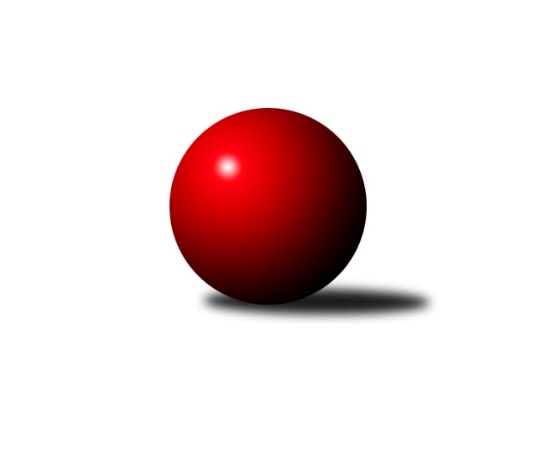 Č.9Ročník 2011/2012	27.11.2011Nejlepšího výkonu v tomto kole: 1569 dosáhlo družstvo: Horní Benešov dorci˝A˝1. KLD C 2011/2012Výsledky 9. kolaSouhrnný přehled výsledků:SKK Náchod dorci˝A˝	- Horní Benešov dorci˝A˝	0:4	1376:1569	1.0:11.0	17.11.Lokomotiva Česká Třebová dorci˝A˝	- TJ Start Rychnov n. Kn.	2:2	1567:1526	5.0:7.0	27.11.SKK Hořice dorci˝A˝	- TJ Jiskra Hylváty dorci ˝A˝	2:2	1510:1518	5.0:7.0	27.11.TJ Tatran Litovel dorci˝A˝	- KK Šumperk dorci˝A˝	3:1	1413:1348	10.0:2.0	27.11.Tabulka družstev:	1.	Horní Benešov dorci˝A˝	9	8	1	0	28.0 : 8.0 	76.5 : 31.5 	 1566	17	2.	SKK Hořice dorci˝A˝	9	4	3	2	22.0 : 14.0 	58.0 : 50.0 	 1522	11	3.	TJ Jiskra Hylváty dorci ˝A˝	9	3	4	2	21.0 : 15.0 	57.5 : 50.5 	 1489	10	4.	SKK Náchod dorci˝A˝	9	4	2	3	19.0 : 17.0 	53.5 : 54.5 	 1519	10	5.	TJ Tatran Litovel dorci˝A˝	9	3	2	4	14.5 : 21.5 	52.0 : 56.0 	 1374	8	6.	KK Šumperk dorci˝A˝	9	3	1	5	14.0 : 22.0 	44.5 : 63.5 	 1404	7	7.	TJ Start Rychnov n. Kn.	9	2	2	5	15.0 : 21.0 	52.0 : 56.0 	 1409	6	8.	Lokomotiva Česká Třebová dorci˝A˝	9	1	1	7	10.5 : 25.5 	38.0 : 70.0 	 1390	3Podrobné výsledky kola:	 SKK Náchod dorci˝A˝	1376	0:4	1569	Horní Benešov dorci˝A˝	Martin Kováčik	105 	 136 	 130 	121	492 	 1:3 	 526 	 118	126 	 145	137	Jaromír  Hendrych ml.	Nina Brožková *1	109 	 100 	 101 	118	428 	 0:4 	 525 	 155	103 	 134	133	David Láčík	Miloš Hofman	108 	 116 	 118 	114	456 	 0:4 	 518 	 134	137 	 129	118	Michal Krejčiříkrozhodčí: střídání: *1 od 61. hodu Petra DuškováNejlepší výkon utkání: 526 - Jaromír  Hendrych ml.	 Lokomotiva Česká Třebová dorci˝A˝	1567	2:2	1526	TJ Start Rychnov n. Kn.	Michal Vondrouš	114 	 125 	 136 	133	508 	 0:4 	 586 	 137	134 	 148	167	Ondřej Lepka	Jiří Kmoníček	132 	 137 	 146 	141	556 	 4:0 	 457 	 119	115 	 121	102	Martin Hubáček	Dominik Hýbl	113 	 121 	 152 	117	503 	 1:3 	 483 	 129	129 	 103	122	Milan Polochrozhodčí: Nejlepší výkon utkání: 586 - Ondřej Lepka	 SKK Hořice dorci˝A˝	1510	2:2	1518	TJ Jiskra Hylváty dorci ˝A˝	Martin Mazura *1	117 	 127 	 103 	120	467 	 0:4 	 535 	 140	138 	 132	125	Jakub Stejskal	František Kráčmar	153 	 122 	 120 	120	515 	 2:2 	 488 	 124	117 	 124	123	Jiří John	Ladislav Zívr	128 	 133 	 137 	130	528 	 3:1 	 495 	 114	124 	 121	136	Jan Venclrozhodčí: střídání: *1 od 61. hodu Dominik RumlNejlepší výkon utkání: 535 - Jakub Stejskal	 TJ Tatran Litovel dorci˝A˝	1413	3:1	1348	KK Šumperk dorci˝A˝		131 	 122 	 124 	118	495 	 4:0 	 429 	 104	108 	 103	114	Nikola Mikulová	Petr Jindra	113 	 117 	 128 	121	479 	 4:0 	 437 	 106	115 	 106	110	Martin Mikulič	Tomáš Pěruška	96 	 113 	 117 	113	439 	 2:2 	 482 	 120	103 	 108	151	Adam Běláškarozhodčí: Nejlepší výkon utkání: 495 - Pořadí jednotlivců:	jméno hráče	družstvo	celkem	plné	dorážka	chyby	poměr kuž.	Maximum	1.	Ladislav Zívr 	SKK Hořice dorci˝A˝	539.80	365.5	174.4	5.5	4/5	(568)	2.	Michal Krejčiřík 	Horní Benešov dorci˝A˝	536.71	359.4	177.3	7.5	6/6	(604)	3.	Miloš Hofman 	SKK Náchod dorci˝A˝	535.50	357.4	178.1	5.7	6/6	(570)	4.	Jaromír  Hendrych ml. 	Horní Benešov dorci˝A˝	524.25	356.2	168.0	7.7	6/6	(606)	5.	Martin Mazura 	SKK Hořice dorci˝A˝	519.38	347.0	172.4	7.0	4/5	(562)	6.	Jakub Stejskal 	TJ Jiskra Hylváty dorci ˝A˝	516.38	346.8	169.6	5.6	6/6	(554)	7.	David Láčík 	Horní Benešov dorci˝A˝	509.40	351.4	158.0	6.9	5/6	(546)	8.	Martin Kováčik 	SKK Náchod dorci˝A˝	502.75	352.8	149.9	9.6	6/6	(542)	9.	Jiří John 	TJ Jiskra Hylváty dorci ˝A˝	496.50	341.4	155.1	11.0	5/6	(563)	10.	Ondřej Lepka 	TJ Start Rychnov n. Kn.	495.88	344.0	151.8	11.8	5/5	(586)	11.	Nina Brožková 	SKK Náchod dorci˝A˝	486.70	336.5	150.2	11.3	5/6	(519)	12.	Jan Vencl 	TJ Jiskra Hylváty dorci ˝A˝	483.30	335.9	147.4	9.2	5/6	(528)	13.	Jiří Kmoníček 	Lokomotiva Česká Třebová dorci˝A˝	479.08	326.5	152.6	11.6	5/5	(556)	14.	Martin Sedlář 	KK Šumperk dorci˝A˝	477.56	325.1	152.5	6.9	4/6	(540)	15.	Petr Jindra 	TJ Tatran Litovel dorci˝A˝	475.60	332.6	143.0	13.1	5/5	(495)	16.	Tomáš Pěruška 	TJ Tatran Litovel dorci˝A˝	471.40	324.1	147.4	12.5	5/5	(488)	17.	Adam Běláška 	KK Šumperk dorci˝A˝	471.29	330.3	141.0	11.1	6/6	(536)	18.	Martin Mikulič 	KK Šumperk dorci˝A˝	469.04	327.0	142.0	11.8	6/6	(513)	19.	Milan Poloch 	TJ Start Rychnov n. Kn.	461.65	324.7	137.0	12.2	5/5	(494)	20.	Michal Vondrouš 	Lokomotiva Česká Třebová dorci˝A˝	445.92	317.9	128.0	13.8	5/5	(508)		František Kráčmar 	SKK Hořice dorci˝A˝	497.00	348.7	148.3	9.3	3/5	(535)		Dominik Ruml 	SKK Hořice dorci˝A˝	493.50	345.0	148.5	10.0	3/5	(508)		Vladislav Vavrák 	Horní Benešov dorci˝A˝	486.00	314.0	172.0	7.0	1/6	(486)		Jan Kmoníček 	Lokomotiva Česká Třebová dorci˝A˝	485.00	323.0	162.0	9.0	1/5	(485)		 		481.70	333.0	148.7	9.5	2/0	(524)		Karel Řehák 	TJ Jiskra Hylváty dorci ˝A˝	474.00	329.0	145.0	13.0	1/6	(474)		Martin Chmura 	TJ Start Rychnov n. Kn.	473.00	346.0	127.0	17.0	1/5	(473)		Dominik Hýbl 	Lokomotiva Česká Třebová dorci˝A˝	467.58	329.3	138.3	11.9	3/5	(509)		Martin Hubáček 	TJ Start Rychnov n. Kn.	465.83	331.3	134.6	14.3	3/5	(503)		Petr John 	TJ Jiskra Hylváty dorci ˝A˝	464.67	328.3	136.3	11.3	3/6	(479)		Petra Dušková 	SKK Náchod dorci˝A˝	463.00	316.5	146.5	10.0	2/6	(509)		Nikola Mikulová 	KK Šumperk dorci˝A˝	437.00	313.5	123.5	16.0	2/6	(445)		Michal Ehl 	TJ Start Rychnov n. Kn.	435.67	311.0	124.7	18.0	3/5	(439)		Milan Přidal 	TJ Tatran Litovel dorci˝A˝	428.50	297.0	131.5	16.5	2/5	(476)Sportovně technické informace:Starty náhradníků:registrační číslo	jméno a příjmení 	datum startu 	družstvo	číslo startu
Hráči dopsaní na soupisku:registrační číslo	jméno a příjmení 	datum startu 	družstvo	Program dalšího kola:10. kolo4.12.2011	ne	10:00	TJ Start Rychnov n. Kn. - TJ Tatran Litovel dorci˝A˝	4.12.2011	ne	10:00	KK Šumperk dorci˝A˝ - SKK Hořice dorci˝A˝	4.12.2011	ne	10:00	TJ Jiskra Hylváty dorci ˝A˝ - SKK Náchod dorci˝A˝	4.12.2011	ne	10:00	Horní Benešov dorci˝A˝ - Lokomotiva Česká Třebová dorci˝A˝	Nejlepší šestka kola - absolutněNejlepší šestka kola - absolutněNejlepší šestka kola - absolutněNejlepší šestka kola - absolutněNejlepší šestka kola - dle průměru kuželenNejlepší šestka kola - dle průměru kuželenNejlepší šestka kola - dle průměru kuželenNejlepší šestka kola - dle průměru kuželenNejlepší šestka kola - dle průměru kuželenPočetJménoNázev týmuVýkonPočetJménoNázev týmuPrůměr (%)Výkon1xOndřej LepkaRychnov5863xOndřej LepkaRychnov113.395862xJiří KmoníčekČ.Třebová dorci5562xJiří KmoníčekČ.Třebová dorci107.595563xJakub StejskalHylváty dorci˝A5356xJakub StejskalHylváty dorci˝A106.395357xLadislav ZívrSKK Hořice dorc5283xJaromír  Hendrych ml.Horní Benešov d105.885265xJaromír  Hendrych ml.Horní Benešov d5264xDavid LáčíkHorní Benešov d105.685254xDavid LáčíkHorní Benešov d5257xLadislav ZívrSKK Hořice dorc105528